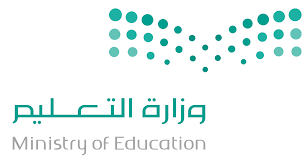 السؤال الأول: اختاري الإجابة الصحيحة بوضع دائرة حولها ثم التظليل في ورقة الإجابة: ==================    تمنياتي لك برفعة منزلتك في الدارين  ===============          معلمتك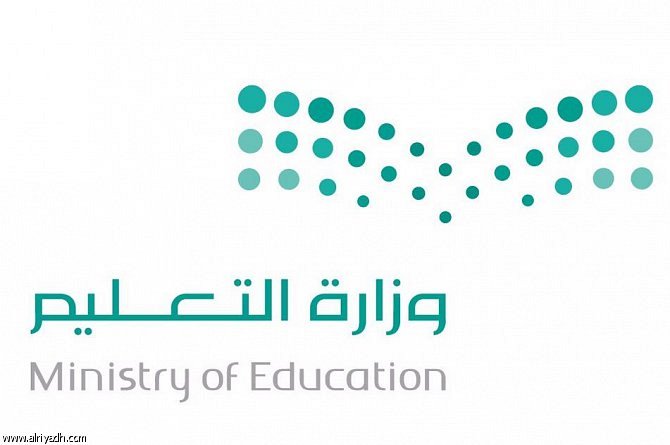  ابنتي الغالية مستعينة بالله اجيبي على الأسئلة التالية:س1/ ظللي الإجابة الصحيحة من الخيارات المتاحة امامك:السؤال الثاني:ضعي كلمة صح أمام العبارة الصحيحة وكلمة خطأ أمام العبارة الخاطئة:المادةتوحيد (2)اسم الطالبةالاختبار النهائيالفصلالدراسي الثانيالصفالثاني ثانوي شرعيالدرجة المستحقة من 401- عقيدة أهل السنة والجماعة في الإيمان:1- عقيدة أهل السنة والجماعة في الإيمان:1- عقيدة أهل السنة والجماعة في الإيمان:1- عقيدة أهل السنة والجماعة في الإيمان:1- عقيدة أهل السنة والجماعة في الإيمان:1- عقيدة أهل السنة والجماعة في الإيمان:1- عقيدة أهل السنة والجماعة في الإيمان:1- عقيدة أهل السنة والجماعة في الإيمان:ألا يزيد ولا ينقصبلا يزيد بل ينقصجثابت ولا ينقصديزيد بالطاعة وينقص بالمعصية2- عالم غيبي خلقه الله من نور لهم صفات وأعمال محددة:2- عالم غيبي خلقه الله من نور لهم صفات وأعمال محددة:2- عالم غيبي خلقه الله من نور لهم صفات وأعمال محددة:2- عالم غيبي خلقه الله من نور لهم صفات وأعمال محددة:2- عالم غيبي خلقه الله من نور لهم صفات وأعمال محددة:2- عالم غيبي خلقه الله من نور لهم صفات وأعمال محددة:2- عالم غيبي خلقه الله من نور لهم صفات وأعمال محددة:2- عالم غيبي خلقه الله من نور لهم صفات وأعمال محددة:أالشياطينبالأنبياءجالرسلدالملائكة3- وكل الله تعالى إنزال الوحي إلى:3- وكل الله تعالى إنزال الوحي إلى:3- وكل الله تعالى إنزال الوحي إلى:3- وكل الله تعالى إنزال الوحي إلى:3- وكل الله تعالى إنزال الوحي إلى:3- وكل الله تعالى إنزال الوحي إلى:3- وكل الله تعالى إنزال الوحي إلى:3- وكل الله تعالى إنزال الوحي إلى:أمحمد عليه السلامبمالك عليه السلامججبريل عليه السلامدمحمد عليه السلام4- وكل الله تعالى النفخ في الصور إلى:4- وكل الله تعالى النفخ في الصور إلى:4- وكل الله تعالى النفخ في الصور إلى:4- وكل الله تعالى النفخ في الصور إلى:4- وكل الله تعالى النفخ في الصور إلى:4- وكل الله تعالى النفخ في الصور إلى:4- وكل الله تعالى النفخ في الصور إلى:4- وكل الله تعالى النفخ في الصور إلى:أ‌جبريل عليه السلامب‌ميكائيل عليه السلامج‌يوسف عليه السلامد‌إسرافيل عليه السلام5- تختلف الكتب السماوية في:5- تختلف الكتب السماوية في:5- تختلف الكتب السماوية في:5- تختلف الكتب السماوية في:5- تختلف الكتب السماوية في:5- تختلف الكتب السماوية في:5- تختلف الكتب السماوية في:5- تختلف الكتب السماوية في:أوحدة المصدربالشرائعجالعقيدةدوحدة الغاية6- أنزل الله الزبور على:6- أنزل الله الزبور على:6- أنزل الله الزبور على:6- أنزل الله الزبور على:6- أنزل الله الزبور على:6- أنزل الله الزبور على:6- أنزل الله الزبور على:6- أنزل الله الزبور على:أموسى عليه السلامبعيسى عليه السلامجداوود عليه السلامدصالح عليه السلام7- أنزل الله الإنجيل على:7- أنزل الله الإنجيل على:7- أنزل الله الإنجيل على:7- أنزل الله الإنجيل على:7- أنزل الله الإنجيل على:7- أنزل الله الإنجيل على:7- أنزل الله الإنجيل على:7- أنزل الله الإنجيل على:أموسى عليه السلامبمحمد عليه السلامجآدم عليه السلامدعيسى عليه السلام8- من أنواع كتب أهل الكتاب الموجودة: (ما لم يأتِ ما يثبته أو يكذبه في الكتاب والسنة) وهذا حكمه:8- من أنواع كتب أهل الكتاب الموجودة: (ما لم يأتِ ما يثبته أو يكذبه في الكتاب والسنة) وهذا حكمه:8- من أنواع كتب أهل الكتاب الموجودة: (ما لم يأتِ ما يثبته أو يكذبه في الكتاب والسنة) وهذا حكمه:8- من أنواع كتب أهل الكتاب الموجودة: (ما لم يأتِ ما يثبته أو يكذبه في الكتاب والسنة) وهذا حكمه:8- من أنواع كتب أهل الكتاب الموجودة: (ما لم يأتِ ما يثبته أو يكذبه في الكتاب والسنة) وهذا حكمه:8- من أنواع كتب أهل الكتاب الموجودة: (ما لم يأتِ ما يثبته أو يكذبه في الكتاب والسنة) وهذا حكمه:8- من أنواع كتب أهل الكتاب الموجودة: (ما لم يأتِ ما يثبته أو يكذبه في الكتاب والسنة) وهذا حكمه:8- من أنواع كتب أهل الكتاب الموجودة: (ما لم يأتِ ما يثبته أو يكذبه في الكتاب والسنة) وهذا حكمه:ألا نصدقه ولا نكذبهبنصدق بعضهجنصدقهدنكذبه9- من أوحي إليه بشرع أو أرسل إلى قوم مخالفين هو:9- من أوحي إليه بشرع أو أرسل إلى قوم مخالفين هو:9- من أوحي إليه بشرع أو أرسل إلى قوم مخالفين هو:9- من أوحي إليه بشرع أو أرسل إلى قوم مخالفين هو:9- من أوحي إليه بشرع أو أرسل إلى قوم مخالفين هو:9- من أوحي إليه بشرع أو أرسل إلى قوم مخالفين هو:9- من أوحي إليه بشرع أو أرسل إلى قوم مخالفين هو:9- من أوحي إليه بشرع أو أرسل إلى قوم مخالفين هو:أالنبيبالرسولجالملكدالصحابي10- الأنبياء:10- الأنبياء:10- الأنبياء:10- الأنبياء:10- الأنبياء:10- الأنبياء:10- الأنبياء:10- الأنبياء:أأولهم محمد وآخرهم آدمبأولهم موسى وآخرهم دانيالجأولهم آدم وآخرهم محمددأولهم نوح وآخرهم هود11- ذكر الله في القرآن:11- ذكر الله في القرآن:11- ذكر الله في القرآن:11- ذكر الله في القرآن:11- ذكر الله في القرآن:11- ذكر الله في القرآن:11- ذكر الله في القرآن:11- ذكر الله في القرآن:أ50 نبياب20 نبياج35 نبياد25 نبيا12- أولوا العزم من الرسل هم:12- أولوا العزم من الرسل هم:12- أولوا العزم من الرسل هم:12- أولوا العزم من الرسل هم:12- أولوا العزم من الرسل هم:12- أولوا العزم من الرسل هم:12- أولوا العزم من الرسل هم:12- أولوا العزم من الرسل هم:أمحمد وموسى وعيسى وإبراهيم ونوحبمحمد وإبراهيمجموسى وهاروندمحمد وآدم وإبراهيم13- من صفات الملائكة الخُلُقية:13- من صفات الملائكة الخُلُقية:13- من صفات الملائكة الخُلُقية:13- من صفات الملائكة الخُلُقية:13- من صفات الملائكة الخُلُقية:13- من صفات الملائكة الخُلُقية:13- من صفات الملائكة الخُلُقية:13- من صفات الملائكة الخُلُقية:أالحياءبطاعتهم للهجلهم أجنحةدلهم القدرة على التمثل14- تمثل جبريل عليه السلام بهيئة الصحابي الجليل:14- تمثل جبريل عليه السلام بهيئة الصحابي الجليل:14- تمثل جبريل عليه السلام بهيئة الصحابي الجليل:14- تمثل جبريل عليه السلام بهيئة الصحابي الجليل:14- تمثل جبريل عليه السلام بهيئة الصحابي الجليل:14- تمثل جبريل عليه السلام بهيئة الصحابي الجليل:14- تمثل جبريل عليه السلام بهيئة الصحابي الجليل:14- تمثل جبريل عليه السلام بهيئة الصحابي الجليل:أأنس بن مالكبعمر بن الخطابجأبو بكر الصديقددحية الكلبي15- كل ذنب توعد الله عليه بالنار أو الغضب أو اللعنة أو العذاب أو حد في الدنيا ، هو تعريف: 15- كل ذنب توعد الله عليه بالنار أو الغضب أو اللعنة أو العذاب أو حد في الدنيا ، هو تعريف: 15- كل ذنب توعد الله عليه بالنار أو الغضب أو اللعنة أو العذاب أو حد في الدنيا ، هو تعريف: 15- كل ذنب توعد الله عليه بالنار أو الغضب أو اللعنة أو العذاب أو حد في الدنيا ، هو تعريف: 15- كل ذنب توعد الله عليه بالنار أو الغضب أو اللعنة أو العذاب أو حد في الدنيا ، هو تعريف: 15- كل ذنب توعد الله عليه بالنار أو الغضب أو اللعنة أو العذاب أو حد في الدنيا ، هو تعريف: 15- كل ذنب توعد الله عليه بالنار أو الغضب أو اللعنة أو العذاب أو حد في الدنيا ، هو تعريف: 15- كل ذنب توعد الله عليه بالنار أو الغضب أو اللعنة أو العذاب أو حد في الدنيا ، هو تعريف: أاللممبالصغائرجالكبائرد ( أ + ب )16- هو أصل بقية أركان الإيمان:16- هو أصل بقية أركان الإيمان:16- هو أصل بقية أركان الإيمان:16- هو أصل بقية أركان الإيمان:16- هو أصل بقية أركان الإيمان:16- هو أصل بقية أركان الإيمان:16- هو أصل بقية أركان الإيمان:16- هو أصل بقية أركان الإيمان:أالإيمان باللهبالإيمان بالملائكةجالإيمان بالقدردالإحسان17- وكل الله تعالى إنزال المطر إلى:17- وكل الله تعالى إنزال المطر إلى:17- وكل الله تعالى إنزال المطر إلى:17- وكل الله تعالى إنزال المطر إلى:17- وكل الله تعالى إنزال المطر إلى:17- وكل الله تعالى إنزال المطر إلى:17- وكل الله تعالى إنزال المطر إلى:17- وكل الله تعالى إنزال المطر إلى:أجبريل عليه السلامبمالك عليه السلامجميكائيل عليه السلامدإسرافيل عليه السلام18- خاتم الأنبياء هو:18- خاتم الأنبياء هو:18- خاتم الأنبياء هو:18- خاتم الأنبياء هو:18- خاتم الأنبياء هو:18- خاتم الأنبياء هو:18- خاتم الأنبياء هو:18- خاتم الأنبياء هو:أصالح عليه السلامبيوسف عليه السلامجمحمد عليه السلامدآدم عليه السلام19-من أسماء يوم ا لقيامة:19-من أسماء يوم ا لقيامة:19-من أسماء يوم ا لقيامة:19-من أسماء يوم ا لقيامة:19-من أسماء يوم ا لقيامة:19-من أسماء يوم ا لقيامة:19-من أسماء يوم ا لقيامة:19-من أسماء يوم ا لقيامة:أاليوم الأكبر بيوم السعادةجيوم الجمعةد  يوم الفصل20- أسئلة القبر ثلاثة وهي:20- أسئلة القبر ثلاثة وهي:20- أسئلة القبر ثلاثة وهي:20- أسئلة القبر ثلاثة وهي:20- أسئلة القبر ثلاثة وهي:20- أسئلة القبر ثلاثة وهي:20- أسئلة القبر ثلاثة وهي:20- أسئلة القبر ثلاثة وهي:امن ربك وما دينك وما أملاككبمن ربك وما دينك وما عملكجمن ربك وما دينك ومن نبيكد  من ربك وما دينك 21- من أسباب عذاب القبر:21- من أسباب عذاب القبر:21- من أسباب عذاب القبر:21- من أسباب عذاب القبر:21- من أسباب عذاب القبر:21- من أسباب عذاب القبر:21- من أسباب عذاب القبر:21- من أسباب عذاب القبر:أالنميمة وعدم التنزه من البولبالغيبة والنميمةجالقتل والسرقة دالزنا وشرب الخمر22- مذهب أهل السنة والجماعة في عذاب القبر ونعيمه أنهما يكونان على:22- مذهب أهل السنة والجماعة في عذاب القبر ونعيمه أنهما يكونان على:22- مذهب أهل السنة والجماعة في عذاب القبر ونعيمه أنهما يكونان على:22- مذهب أهل السنة والجماعة في عذاب القبر ونعيمه أنهما يكونان على:22- مذهب أهل السنة والجماعة في عذاب القبر ونعيمه أنهما يكونان على:22- مذهب أهل السنة والجماعة في عذاب القبر ونعيمه أنهما يكونان على:22- مذهب أهل السنة والجماعة في عذاب القبر ونعيمه أنهما يكونان على:22- مذهب أهل السنة والجماعة في عذاب القبر ونعيمه أنهما يكونان على:أالجسد فقطبالروح والجسدجالروح فقط د  لا عذاب في القبر23-من علامات الساعة الصغرى:23-من علامات الساعة الصغرى:23-من علامات الساعة الصغرى:23-من علامات الساعة الصغرى:23-من علامات الساعة الصغرى:23-من علامات الساعة الصغرى:23-من علامات الساعة الصغرى:23-من علامات الساعة الصغرى:أقبض العلم وخروج الدابةب قبض العلم وضياع الأمانةجطلوع الشمس من مغربها والمسيح الدجالدالمسيح الدجال وقبض العلم24-من أمثلة الفتن التي تكثر آخر الزمان:24-من أمثلة الفتن التي تكثر آخر الزمان:24-من أمثلة الفتن التي تكثر آخر الزمان:24-من أمثلة الفتن التي تكثر آخر الزمان:24-من أمثلة الفتن التي تكثر آخر الزمان:24-من أمثلة الفتن التي تكثر آخر الزمان:24-من أمثلة الفتن التي تكثر آخر الزمان:24-من أمثلة الفتن التي تكثر آخر الزمان:أالدابةبطاعون عمواسجاللبس الحرامد  يأجوج ومأجوج25- عدد علامات الساعة الكبرى:25- عدد علامات الساعة الكبرى:25- عدد علامات الساعة الكبرى:25- عدد علامات الساعة الكبرى:25- عدد علامات الساعة الكبرى:25- عدد علامات الساعة الكبرى:25- عدد علامات الساعة الكبرى:25- عدد علامات الساعة الكبرى:أعشرونبثمانونجثلاثوند عشر26-أعظم فتنة منذ خلق الله آدم عليه السلام إلى قيام الساعة هي:26-أعظم فتنة منذ خلق الله آدم عليه السلام إلى قيام الساعة هي:26-أعظم فتنة منذ خلق الله آدم عليه السلام إلى قيام الساعة هي:26-أعظم فتنة منذ خلق الله آدم عليه السلام إلى قيام الساعة هي:26-أعظم فتنة منذ خلق الله آدم عليه السلام إلى قيام الساعة هي:26-أعظم فتنة منذ خلق الله آدم عليه السلام إلى قيام الساعة هي:26-أعظم فتنة منذ خلق الله آدم عليه السلام إلى قيام الساعة هي:26-أعظم فتنة منذ خلق الله آدم عليه السلام إلى قيام الساعة هي:أالدابة بيأجوج ومأجوججالمسبح الدجال د نار الحجاز27-مما يعصم من المسيح الدجال حفظ عشر آيات من سورة:27-مما يعصم من المسيح الدجال حفظ عشر آيات من سورة:27-مما يعصم من المسيح الدجال حفظ عشر آيات من سورة:27-مما يعصم من المسيح الدجال حفظ عشر آيات من سورة:27-مما يعصم من المسيح الدجال حفظ عشر آيات من سورة:27-مما يعصم من المسيح الدجال حفظ عشر آيات من سورة:27-مما يعصم من المسيح الدجال حفظ عشر آيات من سورة:27-مما يعصم من المسيح الدجال حفظ عشر آيات من سورة:أ الواقعةبالملكجالبقرةد الكهف28-إحياء الله الموتى وإخراجهم من قبورهم للحساب والجزاء، هو: 28-إحياء الله الموتى وإخراجهم من قبورهم للحساب والجزاء، هو: 28-إحياء الله الموتى وإخراجهم من قبورهم للحساب والجزاء، هو: 28-إحياء الله الموتى وإخراجهم من قبورهم للحساب والجزاء، هو: 28-إحياء الله الموتى وإخراجهم من قبورهم للحساب والجزاء، هو: 28-إحياء الله الموتى وإخراجهم من قبورهم للحساب والجزاء، هو: 28-إحياء الله الموتى وإخراجهم من قبورهم للحساب والجزاء، هو: 28-إحياء الله الموتى وإخراجهم من قبورهم للحساب والجزاء، هو: أالميزان بالصراطجالبعث والنشورد  نفخة الصعق29-التوسط للغير بجلب منفعة أو دفع مضرة هو:29-التوسط للغير بجلب منفعة أو دفع مضرة هو:29-التوسط للغير بجلب منفعة أو دفع مضرة هو:29-التوسط للغير بجلب منفعة أو دفع مضرة هو:29-التوسط للغير بجلب منفعة أو دفع مضرة هو:29-التوسط للغير بجلب منفعة أو دفع مضرة هو:29-التوسط للغير بجلب منفعة أو دفع مضرة هو:29-التوسط للغير بجلب منفعة أو دفع مضرة هو:أالشفاعةبالقضاءجالحساب د   ( ب + ج )30-ا لشفاعة العظمى هي شفاعة خاصة بـ :30-ا لشفاعة العظمى هي شفاعة خاصة بـ :30-ا لشفاعة العظمى هي شفاعة خاصة بـ :30-ا لشفاعة العظمى هي شفاعة خاصة بـ :30-ا لشفاعة العظمى هي شفاعة خاصة بـ :30-ا لشفاعة العظمى هي شفاعة خاصة بـ :30-ا لشفاعة العظمى هي شفاعة خاصة بـ :30-ا لشفاعة العظمى هي شفاعة خاصة بـ :أموسى عليه السلامبمحمد عليه السلامجآدم عليه السلامدجبريل عليه السلام31- من صفات حوض النبي صلى الله عليه وسلم:  31- من صفات حوض النبي صلى الله عليه وسلم:  31- من صفات حوض النبي صلى الله عليه وسلم:  31- من صفات حوض النبي صلى الله عليه وسلم:  31- من صفات حوض النبي صلى الله عليه وسلم:  31- من صفات حوض النبي صلى الله عليه وسلم:  31- من صفات حوض النبي صلى الله عليه وسلم:  31- من صفات حوض النبي صلى الله عليه وسلم:  أطوله شهر وعرضه شهرب  طوله شهر وعرضه شهرانجطوله وعرضه يوماندطوله شهر وعرضه سنة32- من صفات ماء حوض النبي صلى الله عليه وسلم:32- من صفات ماء حوض النبي صلى الله عليه وسلم:32- من صفات ماء حوض النبي صلى الله عليه وسلم:32- من صفات ماء حوض النبي صلى الله عليه وسلم:32- من صفات ماء حوض النبي صلى الله عليه وسلم:32- من صفات ماء حوض النبي صلى الله عليه وسلم:32- من صفات ماء حوض النبي صلى الله عليه وسلم:32- من صفات ماء حوض النبي صلى الله عليه وسلم:أأطيب من الوردبأحلى من العسلجأشد بياضا من اللبند ( ب + ج )33-إطلاع الله عباده على أعمالهم يوم القيامة ومجازاتهم عليها هو:33-إطلاع الله عباده على أعمالهم يوم القيامة ومجازاتهم عليها هو:33-إطلاع الله عباده على أعمالهم يوم القيامة ومجازاتهم عليها هو:33-إطلاع الله عباده على أعمالهم يوم القيامة ومجازاتهم عليها هو:33-إطلاع الله عباده على أعمالهم يوم القيامة ومجازاتهم عليها هو:33-إطلاع الله عباده على أعمالهم يوم القيامة ومجازاتهم عليها هو:33-إطلاع الله عباده على أعمالهم يوم القيامة ومجازاتهم عليها هو:33-إطلاع الله عباده على أعمالهم يوم القيامة ومجازاتهم عليها هو:أالحساببالصراطجالميزاندالشفاعة34- أول ما يحاسب عليه العبد يوم القيامة:34- أول ما يحاسب عليه العبد يوم القيامة:34- أول ما يحاسب عليه العبد يوم القيامة:34- أول ما يحاسب عليه العبد يوم القيامة:34- أول ما يحاسب عليه العبد يوم القيامة:34- أول ما يحاسب عليه العبد يوم القيامة:34- أول ما يحاسب عليه العبد يوم القيامة:34- أول ما يحاسب عليه العبد يوم القيامة:أالشهادة بالصلاةجالزكاةدالصيام35-أول ما يُقضى بين الناس يوم القيامة:35-أول ما يُقضى بين الناس يوم القيامة:35-أول ما يُقضى بين الناس يوم القيامة:35-أول ما يُقضى بين الناس يوم القيامة:35-أول ما يُقضى بين الناس يوم القيامة:35-أول ما يُقضى بين الناس يوم القيامة:35-أول ما يُقضى بين الناس يوم القيامة:35-أول ما يُقضى بين الناس يوم القيامة:أالدماءبالأموالجالأعراض دالعقول36-الجسر المنصوب على نار جهنم، يمر عليه الناس على قدر أعمالهم، هو:36-الجسر المنصوب على نار جهنم، يمر عليه الناس على قدر أعمالهم، هو:36-الجسر المنصوب على نار جهنم، يمر عليه الناس على قدر أعمالهم، هو:36-الجسر المنصوب على نار جهنم، يمر عليه الناس على قدر أعمالهم، هو:36-الجسر المنصوب على نار جهنم، يمر عليه الناس على قدر أعمالهم، هو:36-الجسر المنصوب على نار جهنم، يمر عليه الناس على قدر أعمالهم، هو:36-الجسر المنصوب على نار جهنم، يمر عليه الناس على قدر أعمالهم، هو:36-الجسر المنصوب على نار جهنم، يمر عليه الناس على قدر أعمالهم، هو:أالميزانبالصراطجالحوضدالأعراف37 – أعظم نعيم أهل الجنة هو:37 – أعظم نعيم أهل الجنة هو:37 – أعظم نعيم أهل الجنة هو:37 – أعظم نعيم أهل الجنة هو:37 – أعظم نعيم أهل الجنة هو:37 – أعظم نعيم أهل الجنة هو:37 – أعظم نعيم أهل الجنة هو:37 – أعظم نعيم أهل الجنة هو:أرؤية الملائكة ب رؤية الأنبياءجرؤية  ربهم دالحور العين38-نار الدنيا هي جزء من:38-نار الدنيا هي جزء من:38-نار الدنيا هي جزء من:38-نار الدنيا هي جزء من:38-نار الدنيا هي جزء من:38-نار الدنيا هي جزء من:38-نار الدنيا هي جزء من:38-نار الدنيا هي جزء من:أأربعين جزءا من نار الآخرةبثلاثين جزءا من نار الآخرةجعشرة أجزاء من نار الآخرةدسبعين جزءا من نار الآخرة39- مراتب الإيمان بالقدر:39- مراتب الإيمان بالقدر:39- مراتب الإيمان بالقدر:39- مراتب الإيمان بالقدر:39- مراتب الإيمان بالقدر:39- مراتب الإيمان بالقدر:39- مراتب الإيمان بالقدر:39- مراتب الإيمان بالقدر:أالعلم والكتابة والمشيئة والخلقبالكتابة والخلق والمشيئةجالكتابة والمشيئةدالعلم والكتابة40- يكون الكفر بالقول كمن:40- يكون الكفر بالقول كمن:40- يكون الكفر بالقول كمن:40- يكون الكفر بالقول كمن:40- يكون الكفر بالقول كمن:40- يكون الكفر بالقول كمن:40- يكون الكفر بالقول كمن:40- يكون الكفر بالقول كمن:أسجد للأصنامبسب الله ورسولهجاستهزأ بالسلامد( ب + ج )س1هو اعتقاد وقول وعمل يزيد بالطاعات وينقص بالمعصية:س6هو اطلاع الله عباده على أعمالهم يوم القيامة وإنبائهم بما قدموه من خير وشرأالإيمان أالحساب بالكبائر بالبعثجالايمان بالرسل جالميزاندالايمان بالكتبدالصراطس2أول مرتبة من مراتب القدر هي:س7التوسط للغير بجلب منفعة أو دفع مضرة هيأالخلق أالحساب بالمشيئةبالبعثجالعلمجالميزاندالكتابةدالشفاعةس3ذكر الله تعالى في القران أسماء عدد من الأنبياء وعددهم:س8. تمثل جبريل رضي الله عنه على صورة صحابي جليل وهو:أ22أأبو بكر الصديقب21بعمر بن الخطابج43جدحية الكلبيد25دعلي بن ابي طالبس4أول واجب على المكلف هوس9. الحكم على مسلم بالكفر هو تعريف:أالذكرأالتكفيربالتوحيدبالايمانجالحججالحسابدالعلمدالميزانس5من أولي العزم من الرسلس10الموقف الصحيح من الموجود في الكتب السماوية الأخرى إذا كان يخالف ما جاء في القرانأ اّدم عليه السلامأنصدق ما جاء به ونؤمن بهبيوسف عليه السلام بنعرض عنه لمخالفته القران جمحمد عليه السلامجنتوقف فيه دهارون عليه السلامدلا نصدقه ولا نكذبهس11. أوكل الله إنزال المطر إلىس17ينفخ في الصور نفخة الصعق فتنتهي الحياة في الأرض والسماء:أ جبريلأاسرافيلبميكائيلبجبريلجاسرافيلجميكائيلدرضواندرضوانس12من شروط الشفاعةس18من صفات الملائكة الخُلقية ( أخلاقهم )أالإذن للشافع فقط ألهم اجنحة بالرضا عن المشفوع فقطبلهم القدرة على التمثل جالإذن للشافع والرضا عن المشفوعجمخلوقون من نوردالدعاءدطاعتهم لله س13الطائفة التي آمنت بالإنجيل وكفرت بغيره من الكتب مع تحريفهم فيه، همس19تتفق الكتب السماوية فيأالنصارىأالشرائعباليهودبتفاصيل العباداتجالمسلمينجوحدة المصدر ووحدة الغاية وأصول العقيدةدالوثنييند حفظها من التحريفس14قال تعالى (أَمَّن يُجِيبُ الْمُضْطَرَّ إِذَا دَعَاُّ) هذا الدليل من أدلة وجود الله وهو دليل ...س20مما اختص به نبينا محمد صلى الله عليه وسلم عن سائر الرسلأدليل من الشرعأالدعوة الى التوحيد بدليل من العقلبالجهاد في سبيل اللهجدليل من الفطرةجالصلاةددليل من الحسدبعث الى جميع الانس والجن س15تقدير الله للمخلوقات حسبما سبق به علمه واقتضته حكمته  س21في أي شيء تكون عصمة الأنبياءأالإيمان بالرسلأفي أمور الدنيا بالحساببمن صغائر الذنوب جالحوضجمن كبائر الذنوب دالقدر دفي حياتهم الخاصة س16. سمي المسيح الدجال بهذا الاسمس22علامة من علامات الساعة الكبرى إذا ظهرت لا تقبل توبة العبد وإيمانه هيألأنه يشبه المسيح ابن مريمأطلوع الشمس من مغربهابلأن يمسح الأرض بتجواله فيهابنار تحشر الناسج لأنه كافرجالدخاندبسبب فتنته العظيمةديأجوج ومأجوجس23تشخص أبصارهم وتصبح أفئدتهم هواء يوم القيامة ويحشرون على أبشع صوره هم:س29 الجسر المنصوب على متن جهنم:أالظلمةأالصراطبالمؤمنونبالميزانجالذين خلطوا عمل صالح واخر سيءجالحسابدالذين تساوت حسناتهم وسيئاتهم دالشفاعةس24(للَّذِينَ أَحْسَنُوا الْحُسْنَىٰ وَزِيَادَةٌ ۖ) يقصد بالزيادةس30تكفير المخالفين كلهم عالمهم وجاهلهم من قامت عليه الحجة ومن لم تقم نوع من انواع التكفير يسمىأالفردوس الأعلىأالتكفير المطلقبالحور العينبالتكفير المقيدجرؤية وجه الله تعالىجالتكفير المعيندقصور الجنة دالتكفير بالعمومس25من سجد لصنم فكفره كفراًس31. حفظ عشر آيات من سورة الكهف سبيل للعصمة من فتنةأقولياًأيأجوج ومأجوجبعملياًبالمسيح الدجالجاعتقادياجفتنة الدنيادباللساندفتنة القبرس26النبوة والرسالة تحصل ب،س32من أوحي إليه بشرع وأرسل إلى قوم مخالفين أبنعمة من الله يمن الله على من يشاء من عبادةأالرسول ب بالاجتهاد بالعبادةبالنبيج بالصومجالوليدبالإخلاصدالصالحس27. جميع ما يأتي يدخل في المراد بالملائكة، ما عداس33. أول ما يًقضى بين الناس يوم القيامة في:أمخلوقون من نورأالقضايا الماليةبعالم غيبيبالدماء جلهم خصائص الربوبية والالوهيةجالصلاةدمطيعين لله دالزكاة س28من يحكم بالتكفير س34من أسباب نيل الشفاعة يوم القيامةأ الأم والأب أ قراءة القرانبإمام المسجدبتحقيق التوحيدجالعلماء الراسخون الموثوقين ج المحافظة على الدعاء يعد الاذاندعامة الناسدكل ماسيق س35(من ترك الصلاة جاحداً لها فقد كفر) نوع التكفير هناأتكفير العمومب تكفير المطلق جتكفير المعيندتكفير عام1من خصائص القران أنه يستشفى به2من الأعمال التي أوكلها الله تعالى للملائكة حمل العرش3تختلف الكتب السماوية في أصول العقيدة 4الميزان يوم القيامة هو ميزان غير حقيقي، بل هو مجازي5الشفاعة هي ملك لله وحده6يعتقد أهل السنة والجماعة أن عذاب القبر ونعيمه يقع على الروح والبدن جميعا7من علامات الساعة الكبرى ظهور الفتن 8من أوصاف المسيح الدجال أنه شاب أعور 9التكفير بالعموم هو طريقة أهل البدع 10التكذيب بالقدر ينقض التوحيد